        Solicitud de titulación por tesis de licenciatura y maestría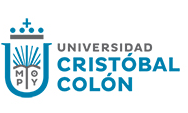 Datos del antecedente académico (nivel de estudios anterior del que te pretendes titular)Datos de contactoManifiesto que conozco el micrositio de Servicios Escolares, https://escolares.ucc.mx/y que en el espacio de Titulación/Títulos y grados entregables, puedo consultar aproximadamente en 6 meses a partir de la fecha de mi examen profesional o acto protocolario, en momento en que mi paquete de documentos en físico esté disponible para ser entregado; comprendo que el mismo me será entregado de manera personal cuando me presente con una identificación oficial vigente en las instalaciones de la Universidad o será entregado a otra persona que presente una carta poder autorizada por mí y debidamente requisitada, en la oficina de Secretaría General Escolar, en el edificio 1 del campus Torrente, en horario de oficina. Asimismo, que mi título electrónico será enviado por medio del correo electrónico que estoy registrado en la presente solicitud en el plazo previamente mencionado.Acepto y asumo las consecuencias de que, en caso que la información que he proporcionado para la emisión de mi título electrónico sea incorrecta y haya sido emitido el mismo, será mi responsabilidad cubrir el costo del arancel correspondiente para la corrección y reemisión del documento; en caso de existir alguna inconsistencia en la información proporcionada que impida que mi título sea emitido, me será notificada dicha situación para que la misma sea subsanada, entendiendo que es mi responsabilidad proporcionar los datos correctos, porque el proceso de emisión del título estará detenido e iniciará o reiniciará a partir del momento en que la situación que impide dicha emisión sea subsanada.Acepto y comprendo que, en un escenario donde ocurra un incidente de caso fortuito o de fuerza mayor que impida que mi título sea emitido, me será notificado a la brevedad posible y el periodo para la emisión y entrega del título electrónico comenzará a contar a partir de que concluya el incidente que impide la emisión del mismo.Autorizo SI ____ o NO ____ que me sean tomadas fotos en mi ceremonia de titulación y que estas puedan ser utilizadas en los medios electrónicos y redes sociales de la Universidad.Fecha actual (dd/mm/aa)CURPNombre completo del egresadoNombre completo del egresadoNombre completo del egresadoNombre de la licenciatura o maestría a titularseNombre de la licenciatura o maestría a titularseNombre de la licenciatura o maestría a titularseMatrículaNivel Nivel         Licenciatura (     )                 Maestría (     )                Licenciatura (     )                 Maestría (     )        Título tentativo del trabajo a desarrollarTítulo tentativo del trabajo a desarrollarModalidad	Individual (     )  Colectiva  (     )Nombre de la institución Nombre de la institución Fecha de ingreso (mm/aaaa)Fecha de egreso (mm/aaaa)  Número de cédula profesional     (obligatorio para maestría)                                                                Calle y númeroCalle y númeroCalle y númeroColoniaColoniaCódigo postalCiudadEstadoEstadoEstadoTeléfono (casa)CelularCorreo electrónicoCorreo electrónicoCorreo electrónicoCorreo electrónicoCorreo electrónicoCorreo electrónicoNombre completo y firma autógrafa de aceptación y acuerdo del egresadoVo. Bo. del Encargado de Servicio Social y Titulación